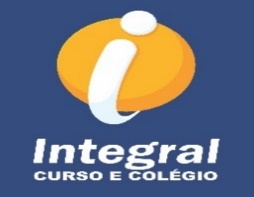 TAREFA DA SEMANA 09 A 13 DE MARÇOSÉRIE: 8º ANO			TURMA: A		 TURNO: MATUTINOTAREFA DA SEMANA 02 A 06 DE MARÇOSÉRIE: 8º ANO			TURMA: A		 TURNO: MATUTINOTRABALHO DE PRODUÇÃO DE TEXTO Produção de uma história em quadrinhos. Pág: 88. Data de entrega: 13/03TRABALHO DE PRODUÇÃO DE TEXTOProdução de texto monólogo no caderno. Data de entrega: 13/03TRABALHO DE PORTUGUÊS Figuras de linguagem. Data de entrega : 09/04AULASHORÁRIO2ª FEIRA3ª FEIRA4ª FEIRA5ª FEIRA6ª FEIRA1ª Aula07:40/08:20Matemática(LAHIS)__________Matemática(LAHIS)__________Arte__________PortuguêsTRABALHO 09/04Português__________2ª Aula08:20/09:00História__________História__________EspanholRevisão para a prova Geografia Pág: 75, 77, 79, 85, 92, 93 e 94Ciências__________3ª Aula09:00/09:40Ed. Física__________Ed. Física__________InglêsPág: 39Verb ListPortuguêsPág: 106 e 107Português__________4º Aula10:00/10:40Prod. TextoTRABALHO13/03Ciências__________Inglês__________Geografia__________Ciências __________5ª Aula10:40/11:20Matemática(LAHIS)__________Matemática(LAHIS)__________Filosofia__________PortuguêsPág: 97, 98 e 99Matemática__________6ª Aula11:20/12:00História__________Ciências__________Geografia__________Matemática(LAHIS)Päg: 88Prod. Texto__________AULASHORÁRIO2ª FEIRA3ª FEIRA4ª FEIRA5ª FEIRA6ª FEIRA1ª Aula07:40/08:20Matemática(LAHIS)__________Matemática(LAHIS)Pág: 77Arte__________Português__________Português__________2ª Aula08:20/09:00História__________História__________EspanholPág: 24Exerc: 1, 2 e 3Geografia Pág: 75Exerc: 1 e 2CiênciasExerc: cap 3 referente ao masculino3ª Aula09:00/09:40Ed. Física__________Ed. Física__________Inglês__________Português__________Português__________4º Aula10:00/10:40Prod. TextoHQ- pág: 6706/03Ciências__________Inglês__________GeografiaPág: 91 Exerc: 1Ciências __________5ª Aula10:40/11:20Matemática(LAHIS)__________Matemática(LAHIS)Estudar pág: 84Filosofia__________Português__________MatemáticaPág: 936ª Aula11:20/12:00História__________Ciências__________Geografia__________Matemática(LAHIS)__________Prod. Texto__________